Publicado en Barcelona  el 15/09/2017 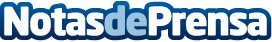 La Confiança es la Sociedad de Maestros Sastres de Barcelona que trabaja para que no desaparezca el oficioLa Sociedad de Maestros Sastres de Barcelona, La Confiança, oferta cursos para principiantes y profesionales para que el arte de la confección no se pierdaDatos de contacto:Ainoa Davila Ferreira+34 694 495 130Nota de prensa publicada en: https://www.notasdeprensa.es/la-confianca-es-la-sociedad-de-maestros Categorias: Moda Cataluña Emprendedores Industria Téxtil Cursos http://www.notasdeprensa.es